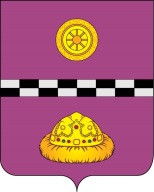 РАСПОРЯЖЕНИЕот 25 декабря .						                                № 234-рОб утверждении Положенияо межведомственной рабочей группе по проведению сплошной инвентаризации на территории муниципального района «Княжпогостский» неучтенных объектов недвижимого имущества	Руководствуясь Федеральным законом от 06.10.2003 № 131-ФЗ «Об общих принципах организации местного самоуправления в Российской Федерации», распоряжением Правительства Республики Коми от 7 июня 2013 г. № 202-р, в целях проведения сплошной инвентаризации на территории муниципального района «Княжпогостский» неучтенных объектов недвижимого имущества	ПОСТАНОВЛЯЮ:	1. Утвердить Положение о межведомственной рабочей группе по проведению сплошной инвентаризации на территории муниципального района «Княжпогостский» неучтенных объектов недвижимого имущества согласно приложению к настоящему постановлению.	2. Контроль за исполнением настоящего постановления возложить на заместителя руководителя администрации муниципального района «Княжпогостский» Костину Т.Ф.Руководитель администрации					       В.И. ИвочкинПриложение к распоряжениюадминистрации муниципального района «Княжпогостский» от 25 декабря 2013 г. № 234-рПоложение о межведомственной рабочей группе по проведению сплошной инвентаризации на территории муниципального района «Княжпогостский» неучтенных объектов недвижимого имуществаI. Общие положения	1. Настоящее Положение устанавливает порядок деятельности межведомственной рабочей группы, созданной для проведения сплошной инвентаризации неучтенных объектов недвижимого имущества на территории муниципального района «Княжпогостский» (далее - Рабочая группа).	2. Рабочая группа при проведении сплошной инвентаризации руководствуется законодательством Российской Федерации и Республики Коми, Методическими рекомендациями по проведению на территории Республики Коми сплошной инвентаризации объектов недвижимого имущества, утвержденными министром финансов Республики Коми 03.04.2012 и настоящим Положением.	3. Инвентаризации подлежат расположенные на территории муниципального района «Княжпогостский» неучтенные объекты недвижимого имущества (здания, строения, сооружения, объекты незавершенного строительства, а также иные объекты недвижимого имущества).	4. К неучтенным объектам недвижимого имущества относятся объекты недвижимого имущества, не включенные в Государственный кадастр недвижимости.II. Основные задачи Рабочей группы	5. Основными задачами Рабочей группы при проведении сплошной инвентаризации неучтенных объектов недвижимого имущества являются:	- выявление фактического наличия объектов инвентаризации, их характеристик и сопоставление последних с учетными данными;	- выявление фактического наличия неучтенных объектов недвижимого имущества;	- выявление владельцев и пользователей объектов инвентаризации;	- определение технического состояния объектов инвентаризации и возможность их дальнейшей эксплуатации;	- организация фактического учета объектов недвижимого имущества;	- приведение учетных данных в соответствии с фактическими параметрами объектов инвентаризации; 	- выявление неэффективно используемых, неиспользуемых или используемых не по назначению объектов инвентаризации, а также нарушений в их использовании.III. Организация деятельности рабочей группы		6. Состав Рабочей группы создается и изменяется распоряжением администрации муниципального района «Княжпогостский».	7. В состав Рабочей группы входят представители администрации муниципального района «Княжпогостский» и ее отраслевых (функциональных) органов, руководители администраций городских и главы сельских поселений (по согласованию), представители органов технической инвентаризации, ФГБУ «ФКП Росреестра» по Республике Коми, Управления Федеральной службы государственной регистрации, кадастра и картографии по Республике Коми - по согласованию.	8. При необходимости по согласованию в состав Рабочей группы включаются представители заинтересованных федеральных органов исполнительной власти, подразделений Комистата, налоговых органов Российской Федерации, МВД Российской Федерации, общественности.	9. Рабочая группа осуществляет свою деятельности на постоянной основе в соответствии с планами мероприятий по проведению сплошной инвентаризации на территории муниципального района «Княжпогостский», утвержденными на заседаниях рабочей группы.	10. При проведении сплошной инвентаризации неучтенных объектов недвижимого имущества Рабочая группа в соответствии с поставленными перед ней задачами осуществляет следующие функции:	- извещает физических и юридических лиц через средства массовой информации о начале и сроках проведения сплошной инвентаризации;	- сверяет имеющиеся данные по объектам недвижимого имущества, прошедшим государственный технический учет, прошедшим государственный кадастровый учет, прошедшим государственную регистрацию в составленных реестрах и составляет перечень объектов, подлежащих инвентаризации;	- выявляет объекты недвижимости, не поставленные на технический учет;	- составляет перечень объектов недвижимости, подлежащих инвентаризации;	- производит осмотр объектов недвижимого имущества, выявляет фактическое наличие неучтенных объектов недвижимого имущества, а также объектов, неэффективно используемых или используемых не по назначению;	- совместно со специалистами организаций, осуществляющих техническую инвентаризацию зданий и сооружений, проводит осмотр объектов инвентаризации с целью определения их технического состояния;	- формирует перечень объектов инвентаризации, не включенных в Государственный кадастр недвижимости, с заполнением карты учета в порядке и по форме, установленными Методическими рекомендациями по проведению на территории Республики Коми сплошной инвентаризации объектов недвижимого имущества;	- предоставляет сведения о ходе проведения сплошной инвентаризации и о ее результатах руководителю рабочей группы;	- по результатам проведенной сплошной инвентаризации разрабатывает предложения по дальнейшему использованию бесхозяйных объектов, сообщает о принятых мерах по понуждению физических лиц и (или) юридических лиц к постановке на учет объектов недвижимого имущества, в том числе по их оформлению их в собственность муниципальных образований муниципального района «Княжпогостский».	11. Рабочая группа обеспечивает полноту и точность фактических данных об объектах инвентаризации, правильность и своевременность оформления материалов инвентаризации. IV. Порядок организации заседаний Рабочей группы	12. Заседания Рабочей группы созываются ее руководителем и проводятся по мере необходимости, но не реже одного раза в квартал.	13. Повестка дня заседания Рабочей группы утверждается простым большинством голосов от числа присутствующих на заседании. Изменения в повестку дня могут внесены по предложению членов Рабочей группы.	14. Заседание Рабочей группы ведет руководитель Рабочей группы, а в его отсутствие - заместитель руководителя Рабочей группы.	15. Рабочая группа правомочна принимать решения, если на заседании присутствуют не менее половины ее членов.	16. Решения Рабочей группы принимаются открытым голосованием, большинством голосов от общего числа присутствующих на заседании.	17. При голосовании каждый член Рабочей группы с правом решающего голоса имеет один голос. В случае равенства голосов право решающего голоса принадлежит руководителю Рабочей группы.	18. Решения Рабочей группы оформляются протоколом, подписываются руководителем Рабочей группы и являются обязательными для исполнения Рабочей группой. Протокол ведется секретарем рабочей группы.	19. Протокол Рабочей группы в течении пяти рабочих дней после заседания направляется членам Рабочей группы.